МИНИСТЕРСТВО ПРОСВЕЩЕНИЯ РОССИЙСКОЙ ФЕДЕРАЦИИДепартамент образования и молодежной политики Ханты-Мансийского автономного округа-ЮгрыАдминистрация Березовского районаМБОУ Игримская СОШ имени Героя Советского Союза Собянина Г. Е.РАБОЧАЯ ПРОГРАММА(ID 3327686)учебного предмета«Информатика»для  6 класса основного общего образованияна 2023-2024 учебный годИгрим 2023ПОЯСНИТЕЛЬНАЯ ЗАПИСКАРабочая программа даёт представление о целях, общей стратегии обучения, воспитания и развития обучающихся средствами учебного предмета «Информатика» на базовом уровне; устанавливает обязательное предметное содержание, предусматривает его структурирование по разделам и темам курса; даёт распределение учебных часов по тематическим разделам курса и последовательность их изучения с учётом межпредметных и внутрипредметных связей, логики учебного процесса, возрастных особенностей обучающихся. Рабочая программа определяет количественные и качественные характеристики учебного материала для каждого года изучения, в том числе для содержательного наполнения разного вида контроля (промежуточной аттестации обучающихся, всероссийских проверочных работ, государственной итоговой аттестации).ЦЕЛИ ИЗУЧЕНИЯ УЧЕБНОГО ПРЕДМЕТА «ИНФОРМАТИКА»Целями изучения информатики на уровне 5 класса являются:-  формирование ряда метапредметных понятий, в том числе понятий «объект», «система», «модель», «алгоритм» и др., как необходимого условия для успешного продолжения учебно-познавательной деятельности и основы научного мировоззрения;- формирование алгоритмического стиля мышления как необходимого условия профессиональной деятельности в современном высокотехнологичном обществе;- формирование необходимых для успешной жизни в меняющемся мире универсальных учебных действий (универсальных компетентностей) на основе средств и методов информатики и информационных технологий, в том числе овладение умениями работать с различными видами информации, самостоятельно планировать и осуществлять индивидуальную и коллективную информационную деятельность, представлять и оценивать её результаты;- формирование цифровых навыков, в том числе ключевых компетенций цифровой экономики, таких, как базовое программирование, основы работы с данными, коммуникация в современных цифровых средах, информационная безопасность; воспитание ответственного и избирательного отношения к информации.ОБЩАЯ ХАРАКТЕРИСТИКА УЧЕБНОГО ПРЕДМЕТА  «ИНФОРМАТИКА»Учебный предмет «Информатика» в основном общем образовании отражает:- сущность информатики как научной дисциплины, изучающей закономерности протекания и возможности автоматизации информационных процессов в различных системах;- основные области применения информатики, прежде всего информационные технологии, управление и социальную сферу;- междисциплинарный характер информатики и информационной деятельности.Современная школьная информатика оказывает существенное влияние на формирование мировоззрения школьника, его жизненную позицию, закладывает основы понимания принципов функционирования и использования информационных технологий как необходимого инструмента практически любой деятельности и одного из наиболее значимых технологических достижений современной цивилизации. Многие предметные знания и способы деятельности, освоенные обучающимися при изучении информатики, находят применение как в рамках образовательного процесса при изучении других предметных областей, так и в иных жизненных ситуациях, становятся значимыми для формирования качеств личности, т.е. ориентированы на формирование метапредметных и личностных результатов обучения.Учебный предмет «Информатика» в основном общем образовании интегрирует в себе:- цифровую грамотность, приоритетно формируемую на ранних этапах обучения, как в рамках отдельного предмета, так и в процессе информационной деятельности при освоении всех без исключения учебных предметов;- теоретические основы компьютерных наук, включая основы теоретической информатики и практического программирования, изложение которых осуществляется в соответствии с принципом дидактической спирали: вначале (в младших классах) осуществляется общее знакомство обучающихся с предметом изучения, предполагающее учёт имеющегося у них опыта; затем последующее развитие и обогащение предмета изучения, создающее предпосылки для научного обобщения в старших классах; - информационные технологии как необходимый инструмент практически любой деятельности и одного из наиболее значимых технологических достижений современной цивилизации. Цели и задачи изучения информатики на уровне основного общего образования определяют структуру основного содержания учебного предмета в виде следующих четырёх тематических разделов:1) цифровая грамотность;2) теоретические основы информатики;3) алгоритмы и программирование;4) информационные технологии.МЕСТО УЧЕБНОГО ПРЕДМЕТА «ИНФОРМАТИКА»  В УЧЕБНОМ ПЛАНЕОбязательная часть учебного плана примерной основной образовательной программы основного общего образования не предусматривает обязательное изучение курса информатики в 5–6 классах. Время на данный курс образовательная организация может выделить за счёт части учебного плана, формируемой участниками образовательных отношений. В системе общего образования «Информатика» признана обязательным учебным предметом, входящим в состав предметной области «Математика и информатика». Учебным планом на изучение информатики на базовом уровне отведено 34 учебных часа — по 1 часу в неделю. Первое знакомство современных школьников с базовыми понятиями информатики происходит на уровне начального общего образования в рамках логико-алгоритмической линии курса математики; в результате изучения всех без исключения предметов на уровне начального общего образования начинается формирование компетентности учащихся в сфере информационно-коммуникационных технологий (ИКТ), необходимой им для дальнейшего обучения. Курс информатики основной школы опирается на опыт постоянного применения ИКТ, уже имеющийся у учащихся, даёт теоретическое осмысление, интерпретацию и обобщение этого опыта. Изучение информатики в 5–6 классах поддерживает непрерывность подготовки школьников в этой области и обеспечивает необходимую теоретическую и практическую базу для изучения курса информатики основной школы в 7–9 классах.СОДЕРЖАНИЕ УЧЕБНОГО ПРЕДМЕТА «ИНФОРМАТИКА» Цифровая грамотность Типы компьютеров: персональные компьютеры, встроенные компьютеры, суперкомпьютеры. Иерархическая файловая система. Файлы и папки (каталоги). Путь к файлу (папке, каталогу). Полное имя файла (папки, каталога). Работа с файлами и каталогами средствами операционной системы: создание, копирование, перемещение, переименование и удаление файлов и папок (каталогов). Поиск файлов средствами операционной системы. Компьютерные вирусы и другие вредоносные программы. Программы для защиты от вирусов. Встроенные антивирусные средства операционных систем. Теоретические основы информатики Информационные процессы. Получение, хранение, обработка и передача информации (данных). Двоичный код. Представление данных в компьютере как текстов в двоичном алфавите. Количество всевозможных слов (кодовых комбинаций) фиксированной длины в двоичном алфавите. Преобразование любого алфавита к двоичному. Информационный объём данных. Бит  — минимальная единица количества информации — двоичный разряд. Байт, килобайт, мегабайт, гигабайт. Характерные размеры файлов различных типов (страница текста, электронная книга, фотография, запись песни, видеоклип, полнометражный фильм).Алгоритмизация и основы программированияСреда текстового программирования. Управление исполнителем (например, исполнителем Черепаха). Циклические алгоритмы. Переменные. Разбиение задачи на подзадачи, использование вспомогательных алгоритмов (процедур). Процедуры с параметрами. Информационные технологии Векторная графика. Создание векторных рисунков встроенными средствами текстового процессора или других программ (приложений). Добавление векторных рисунков в документы. Текстовый процессор. Структурирование информации с помощью списков. Нумерованные, маркированные и многоуровневые списки. Добавление таблиц в текстовые документы. Создание компьютерных презентаций. Интерактивные элементы. Гиперссылки.ПЛАНИРУЕМЫЕ РЕЗУЛЬТАТЫ ОСВОЕНИЯ УЧЕБНОГО ПРЕДМЕТА «ИНФОРМАТИКА» НА УРОВНЕ ОСНОВНОГО ОБЩЕГО ОБРАЗОВАНИЯИзучение информатики в 6 классе направлено на достижение обучающимися следующих личностных, метапредметных и предметных результатов освоения учебного предмета.ЛИЧНОСТНЫЕ РЕЗУЛЬТАТЫЛичностные результаты имеют направленность на решение задач воспитания, развития и социализации обучающихся средствами предмета.Патриотическое воспитание:ценностное отношение к отечественному культурному, историческому и научному наследию; понимание значения информатики как науки в жизни современного общества; заинтересованность в научных знаниях о цифровой трансформации современного общества.Духовно-нравственное воспитание:ориентация на моральные ценности и нормы в ситуациях нравственного выбора; готовность оценивать своё поведение и поступки, а также поведение и поступки других людей с позиции нравственных и правовых норм с учётом осознания последствий поступков; активное неприятие асоциальных поступков, в том числе в сети Интернет.Гражданское воспитание:представление о социальных нормах и правилах межличностных отношений в коллективе, в том числе в социальных сообществах; соблюдение правил безопасности, в том числе навыков безопасного поведения в интернет-среде; ориентация на совместную деятельность при выполнении учебных, познавательных задач, создании учебных проектов; стремление к взаимопониманию и взаимопомощи в процессе этой учебной деятельности; стремление оценивать своё поведение и поступки своих товарищей с позиции нравственных и правовых норм с учётом осознания последствий поступков.Ценности научного познания:наличие представлений об информации, информационных процессах и информационных технологиях, соответствующих современному уровню развития науки и общественной практики; интерес к обучению и познанию; любознательность; стремление к самообразованию;овладение начальными навыками исследовательской деятельности, установка на осмысление опыта, наблюдений, поступков и стремление совершенствовать пути достижения индивидуального и коллективного благополучия;наличие базовых навыков самостоятельной работы с учебными текстами, справочной литературой, разнообразными средствами информационных технологий, а также умения самостоятельно определять цели своего обучения, ставить и формулировать для себя новые задачи в учёбе и познавательной деятельности, развивать мотивы и интересы своей познавательной деятельности.Формирование культуры здоровья:установка на здоровый образ жизни, в том числе и за счёт освоения и соблюдения требований безопасной эксплуатации средств ИКТ.Трудовое воспитание:интерес к практическому изучению профессий в сферах профессиональной деятельности, связанных с информатикой, программированием и информационными технологиями, основанных на достижениях науки информатики и научно-технического прогресса.Экологическое воспитание:наличие представлений о глобальном характере экологических проблем и путей их решения, в том числе с учётом возможностей ИКТ.Адаптация обучающегося к изменяющимся условиям социальной среды:освоение обучающимися социального опыта, основных социальных ролей, соответствующих ведущей деятельности возраста, норм и правил общественного поведения, форм социальной жизни в группах и сообществах, в том числе в виртуальном пространстве. МЕТАПРЕДМЕТНЫЕ РЕЗУЛЬТАТЫМетапредметные результаты освоения образовательной программы по информатике отражают овладение универсальными учебными действиями — познавательными, коммуникативными, регулятивными.Универсальные познавательные действияБазовые логические действия:умение определять понятия, создавать обобщения, устанавливать аналогии, классифицировать, самостоятельно выбирать основания и критерии для классификации, устанавливать причинно-следственные связи, строить логические рассуждения, делать умозаключения (индуктивные, дедуктивные и по аналогии) и выводы;умение создавать, применять и преобразовывать знаки и символы, модели и схемы для решения учебных и познавательных задач;самостоятельно выбирать способ решения учебной задачи (сравнивать несколько вариантов решения, выбирать наиболее подходящий с учётом самостоятельно выделенных критериев).Базовые исследовательские действия:формулировать вопросы, фиксирующие разрыв между реальным и желательным состоянием ситуации, объекта, и самостоятельно устанавливать искомое и данное;оценивать применимость и достоверность информации, полученной в ходе исследования;прогнозировать возможное дальнейшее развитие процессов, событий и их последствия в аналогичных или сходных ситуациях, а также выдвигать предположения об их развитии в новых условиях и контекстах.Работа с информацией:выявлять дефицит информации, данных, необходимых для решения поставленной задачи;применять основные методы и инструменты при поиске и отборе информации из источников с учётом предложенной учебной задачи и заданных критериев;выбирать, анализировать, систематизировать и интерпретировать информацию различных видов и форм представления;выбирать оптимальную форму представления информации и иллюстрировать решаемые задачи несложными схемами, диаграммами, иными графическими объектами и их комбинациями;оценивать достоверность информации по критериям, предложенным учителем или сформулированным самостоятельно;запоминать и систематизировать информацию. Универсальные коммуникативные действияОбщение:сопоставлять свои суждения с суждениями других участников диалога, обнаруживать различие и сходство позиций;публично представлять результаты выполненного опыта (эксперимента, исследования, проекта);выбирать формат выступления с учётом задач презентации и особенностей аудитории и в соответствии с ним составлять устные и письменные тексты с использованием иллюстративных материалов.Совместная деятельность (сотрудничество):понимать и использовать преимущества командной и индивидуальной работы при решении конкретной проблемы, в том числе при создании информационного продукта;принимать цель совместной информационной деятельности по сбору, обработке, передаче, формализации информации; коллективно строить действия по её достижению: распределять роли, договариваться, обсуждать процесс и результат совместной работы;выполнять свою часть работы с информацией или информационным продуктом, достигая качественного результата по своему направлению и координируя свои действия с другими членами команды;оценивать качество своего вклада в общий информационный продукт по критериям, самостоятельно сформулированным участниками взаимодействия;сравнивать результаты с исходной задачей и вклад каждого члена команды в достижение результатов, разделять сферу ответственности и проявлять готовность к предоставлению отчёта перед группой. Универсальные регулятивные действияСамоорганизация:выявлять в жизненных и учебных ситуациях проблемы, требующие решения;составлять алгоритм решения задачи (или его часть), выбирать способ решения учебной задачи с учётом имеющихся ресурсов и собственных возможностей, аргументировать выбор варианта решения задачи;составлять план действий (план реализации намеченного алгоритма решения), корректировать предложенный алгоритм с учётом получения новых знаний об изучаемом объекте.Самоконтроль (рефлексия):владеть способами самоконтроля, самомотивации и рефлексии;учитывать контекст и предвидеть трудности, которые могут возникнуть при решении учебной задачи, адаптировать решение к меняющимся обстоятельствам;вносить коррективы в деятельность на основе новых обстоятельств, изменившихся ситуаций, установленных ошибок, возникших трудностей; оценивать соответствие результата цели и условиям.Эмоциональный интеллект:ставить себя на место другого человека, понимать мотивы и намерения другого.Принятие себя и других:осознавать невозможность контролировать всё вокруг даже в условиях открытого доступа к любым объёмам информации.ПРЕДМЕТНЫЕ РЕЗУЛЬТАТЫориентироваться в иерархической структуре файловой системы: записывать полное имя файла или папки (каталога), путь к файлу или папке (каталогу); работать с файловой системой персонального компьютера с  использованием графического интерфейса: создавать, копировать, перемещать, переименовывать и удалять файлы и папки (каталоги), выполнять поиск файлов; защищать информацию, в том числе персональные данные, от вредоносного программного обеспечения с использованием встроенных в операционную систему или распространяемых отдельно средств защиты; пояснять на примерах смысл понятий «информационный процесс», «обработка информации», «хранение информации», «передача информации»;иметь представление об основных единицах измерения информационного объёма данных; сравнивать размеры текстовых, графических, звуковых файлов и видеофайлов; разбивать задачи на подзадачи; составлять программы для управления исполнителем в среде текстового программирования, в том числе с использованием циклов и вспомогательных алгоритмов (процедур) с параметрами; объяснять различие между растровой и векторной графикой; создавать простые векторные рисунки и использовать их для иллюстрации создаваемых документов; создавать и редактировать текстовые документы, содержащие списки, таблицы; создавать интерактивные компьютерные презентации, в том числе с элементами анимации.ТЕМАТИЧЕСКОЕ ПЛАНИРОВАНИЕ КУРСА ИНФОРМАТИКИ1 час в неделю, всего — 34 часа, 2 часа — резервное время.ПОУРОЧНОЕ ПЛАНИРОВАНИЕУЧЕБНО-МЕТОДИЧЕСКОЕ ОБЕСПЕЧЕНИЕ ОБРАЗОВАТЕЛЬНОГО ПРОЦЕССА ОБЯЗАТЕЛЬНЫЕ УЧЕБНЫЕ МАТЕРИАЛЫ ДЛЯ УЧЕНИКАИнформатика, 6 класс/Босова Л.Л., Босова А.Ю., ООО «БИНОМ. Лаборатория знаний»;МЕТОДИЧЕСКИЕ МАТЕРИАЛЫ ДЛЯ УЧИТЕЛЯАвторская программа изучения курса информатики;Учебник для 6 класса;Учебник для 7 класса;Рабочая тетрадь для 6 класса;Методическое пособие;ЦИФРОВЫЕ ОБРАЗОВАТЕЛЬНЫЕ РЕСУРСЫ И РЕСУРСЫ СЕТИ ИНТЕРНЕТhttps://lbz.ru/metodist/authors/informatika/3/eor6.phphttps://lbz.ru/metodist/ https://resh.edu.ru/ https://www.yaklass.ru/https://skysmart.ru/https://learningapps.org/№п/пНаименование разделов и тем программыКоличество часовКоличество часовКоличество часовДата изученияВиды деятельностиВиды, формы контроляЭлектронные (цифровые) образовательные ресурсы№п/пНаименование разделов и тем программывсегоконтрольные работыпрактические работыВиды деятельностиВиды, формы контроляРаздел 1. Цифровая грамотность (4 часа)Раздел 1. Цифровая грамотность (4 часа)Раздел 1. Цифровая грамотность (4 часа)Раздел 1. Цифровая грамотность (4 часа)Раздел 1. Цифровая грамотность (4 часа)Раздел 1. Цифровая грамотность (4 часа)Раздел 1. Цифровая грамотность (4 часа)1.1.Тема 1. Компьютер 10005.09.23Раскрывать смысл изучаемых понятий. Характеризовать типы персональных компьютеровУстный опросТестирование  https://lbz.ru/metodist/authors/informatika/3/eor6.phphttps://resh.edu.ru/ https://www.yaklass.ru/https://skysmart.ru/https://learningapps.org/1.2.Тема 2. Файловая система20212.09.2319.09.23Раскрывать смысл изучаемых понятий. Выполнять основные операции с файла- ми и папками. Находить папку с нужным файлом по  заданному путиУстный опрос Практическая работаhttps://lbz.ru/metodist/authors/informatika/3/eor6.phphttps://resh.edu.ru/ https://www.yaklass.ru/https://skysmart.ru/https://learningapps.org/1.3.Тема 3. Защита от вредоносных программ10026.09.23Раскрывать смысл изучаемых понятий. Осуществлять защиту информации от  компьютерных вирусов с помощью антивирусных программУстный опрос Проверочная работа https://lbz.ru/metodist/authors/informatika/3/eor6.phphttps://resh.edu.ru/ https://www.yaklass.ru/https://skysmart.ru/https://learningapps.org/Итого по разделуИтого по разделу402Раздел 2. Теоретические основы информатики (6 часов)Раздел 2. Теоретические основы информатики (6 часов)Раздел 2. Теоретические основы информатики (6 часов)Раздел 2. Теоретические основы информатики (6 часов)Раздел 2. Теоретические основы информатики (6 часов)Раздел 2. Теоретические основы информатики (6 часов)Раздел 2. Теоретические основы информатики (6 часов)Раздел 2. Теоретические основы информатики (6 часов)Раздел 2. Теоретические основы информатики (6 часов)2.1Тема 4. Информация и  информационные процессы20103.10.2310.10.23Раскрывать смысл изучаемых понятий. Приводить примеры информационных процессов в окружающем мире. Выбирать форму представления информации в зависимости от поставленной задачи. Осуществлять обработку информации по  заданному алгоритму. Разрабатывать алгоритм преобразования информацииУстный опросПрактическая работа  https://lbz.ru/metodist/authors/informatika/3/eor6.phphttps://resh.edu.ru/ https://www.yaklass.ru/https://skysmart.ru/https://learningapps.org/2.2Тема 5. Двоичный код20017.10.2324.10.23Раскрывать смысл изучаемых понятий. Подсчитывать количество всевозможных слов (кодовых комбинаций) фиксированной длины в двоичном алфавитеУстный опросТестированиеСамостоятельная работа  https://lbz.ru/metodist/authors/informatika/3/eor6.phphttps://resh.edu.ru/ https://www.yaklass.ru/https://skysmart.ru/https://learningapps.org/2.3Тема 6. Единицы измерения информации21007.11.2314.11.23Раскрывать смысл изучаемых понятий. Применять в учебных и практических задачах соотношения между единицами измерения информации. Сравнивать размеры текстовых, графических, звуковых файлов и видеофайловУстный опросКонтрольная работаhttps://lbz.ru/metodist/authors/informatika/3/eor6.phphttps://resh.edu.ru/ https://www.yaklass.ru/https://skysmart.ru/https://learningapps.org/Итого по разделуИтого по разделу611Раздел 3. Алгоритмизация и основы программирования (12 часов)Раздел 3. Алгоритмизация и основы программирования (12 часов)Раздел 3. Алгоритмизация и основы программирования (12 часов)Раздел 3. Алгоритмизация и основы программирования (12 часов)Раздел 3. Алгоритмизация и основы программирования (12 часов)Раздел 3. Алгоритмизация и основы программирования (12 часов)Раздел 3. Алгоритмизация и основы программирования (12 часов)Раздел 3. Алгоритмизация и основы программирования (12 часов)Раздел 3. Алгоритмизация и основы программирования (12 часов)3.1.Тема 7. Основные алгоритмические конструкции 80321.11.2323.01.23Раскрывать смысл изучаемых понятий. Выявлять общие черты и различия в  средах блочного и текстового программирования. Анализировать готовые алгоритмы управления исполнителем, исправлять в  них ошибки. Применять алгоритмические конструкции «следование» и «цикл»Устный опрос  Практическая работа Проверочная работа https://lbz.ru/metodist/authors/informatika/3/eor6.phphttps://resh.edu.ru/ https://www.yaklass.ru/https://skysmart.ru/https://learningapps.org/3.2.Тема 8. Вспомогательные алгоритмы41230.01.2320.02.23Раскрывать смысл изучаемых понятий.Анализировать пользовательский интерфейс применяемого программного средства.Определять условия и возможности применения программного средства для решения типовых задачУстный опросПрактическая работаКонтрольная работаТестирование https://lbz.ru/metodist/authors/informatika/3/eor6.phphttps://resh.edu.ru/ https://www.yaklass.ru/https://skysmart.ru/https://learningapps.org/Итого по разделуИтого по разделу1215Раздел 4. Информационные технологии (10 часов)Раздел 4. Информационные технологии (10 часов)Раздел 4. Информационные технологии (10 часов)Раздел 4. Информационные технологии (10 часов)Раздел 4. Информационные технологии (10 часов)Раздел 4. Информационные технологии (10 часов)Раздел 4. Информационные технологии (10 часов)Раздел 4. Информационные технологии (10 часов)Раздел 4. Информационные технологии (10 часов)4.1.Тема 9. Векторная графика30327.02.2312.03.23Раскрывать смысл изучаемых понятий. Анализировать пользовательский интерфейс применяемого программного средства. Определять условия и возможности применения программного средства для  решения типовых задач. Планировать последовательность действий при создании векторного изображения. Сравнивать растровые и векторные изображения (цветопередача, возможности масштабирования, размер файлов, сфера применения)Устный опросПрактическая работа https://lbz.ru/metodist/authors/informatika/3/eor6.phphttps://resh.edu.ru/ https://www.yaklass.ru/https://skysmart.ru/https://learningapps.org/4.2.Тема 10. Текстовый процессор40319.03.2316.04.23Раскрывать смысл изучаемых понятий. Анализировать пользовательский интерфейс применяемого программного средства. Определять условия и возможности применения программного средства для  решения типовых задачУстный опрос Практическая работа Самостоятельная работа https://lbz.ru/metodist/authors/informatika/3/eor6.phphttps://resh.edu.ru/ https://www.yaklass.ru/https://skysmart.ru/https://learningapps.org/4.3.Тема 11. Создание интерактивных компьютерных презентаций31223.04.2307.05.23Раскрывать смысл изучаемых понятий. Анализировать пользовательский интерфейс применяемого программного средства. Определять условия и возможности применения программного средства для  решения типовых задач. Планировать структуру презентации с  гиперссылками .Планировать структуру презентации с  интерактивными элементамиУстный опрос Практическая работа Контрольная работа https://lbz.ru/metodist/authors/informatika/3/eor6.phphttps://resh.edu.ru/ https://www.yaklass.ru/https://skysmart.ru/https://learningapps.org/Итого по разделуИтого по разделу1038Резервное времяРезервное время2ОБЩЕЕ КОЛИЧЕСТВО ЧАСОВ ПО ПРОГРАММЕОБЩЕЕ КОЛИЧЕСТВО ЧАСОВ ПО ПРОГРАММЕ34316№
п/пТема урокаКоличество часовКоличество часовКоличество часовДата изученияВиды, формы контроля№
п/пТема урокавсегоконтрольные работыпрактические работыДата изученияВиды, формы контроля1.Правила гигиены и техника безопасности при работе с компьютерами. Компьютер. Типы компьютеров: персональные компьютеры, встроенные компьютеры, суперкомпьютеры10005.09.23Устный опрос 2.Иерархическая файловая система Файлы и папки (каталоги). Путь к файлу (папке, каталогу). Полное имя файла (папки, каталога). Практическая работа №1. Работа с файлами и каталогами средствами операционной системы: создание, копирование, перемещение, переименование и удаление файлов и папок (каталогов).10112.09.23Устный опрос Практическая работа 3.Поиск файлов средствами операционной системы.Практическая работа №2. Поиск файлов средствами операционной системы10119.09.23Устный опрос Практическая работа4.Компьютерные вирусы и другие вредоносные программы. Программы для защиты от вирусов Встроенные антивирусные средства операционных систем10026.09.23Устный опросПроверочная работа   5.Информационные процессы и информационные процессы. Получение, хранение, обработка и передача информации (данных).Практическая работа №3. Преобразование информации, представленной в форме таблиц и диаграмм, в текст.10103.10.23Устный опрос Практическая работа 6.Получение, хранение, обработка и передача информации (данных).10010.10.23Устный опрос Тестирование 7.Двоичный код. Представление данных в компьютере как текстов в двоичном алфавите. 10017.10.23Устный опрос 8. Количество всевозможных слов (кодовых комбинаций) фиксированной длины в двоичном алфавите. Преобразование любого алфавита к двоичному.10024.10.23Устный опрос Самостоятельная работа 9.Информационный объём данных. Единицы измерения информации. Бит – минимальная единица количества информации – двоичный разряд. Байт, килобайт, мегабайт, гигабайт.10007.11.23Устный опрос 10.Информационный объём данных. Характерные размеры файлов различных типов (страница текста, электронная книга, фотография, запись песни, видеоклип, полнометражный фильм).Контрольная работа по теме «Теоритические основы информатики»11014.11.23Устный опрос Контрольная работа 11.Основные алгоритмические конструкции.10021.11.23Устный опрос Проверочная работа 12.Среда текстового программирования.10028.11.23Устный опрос13.Практическая работа №4. Разработка программ в среде текстового программирования, реализующих простые вычислительные алгоритмы10105.12.23Практическая работа 14.Управление исполнителем Черепаха10012.12.23Устный опрос 15.Управление исполнителем Черепаха10019.12.23Устный опросСамостоятельная работа 16.Практическая работа №5. Разработка программ для управления исполнителем в среде текстового программирования с использованием циклов 10126.12.23Практическая работа 17.Циклические алгоритмы. Переменные 10016.01.23Тестирование 18.Практическая работа №6. Разработка диалоговых программ в среде текстового программирования.10123.01.23Практическая работа 19Вспомогательные алгоритмы. Разбиение задачи на подзадачи, использование вспомогательных алгоритмов (процедур). Процедуры с параметрами10030.01.23Устный опрос 20.Практическая работа №7. Разработка программ для управления исполнителем в среде текстового программирования с использованием вспомогательных алгоритмов (процедур).11106.02.23Практическая работа  21Практическая работа №8. Разработка программ для управления исполнителем в среде текстового программирования, в том числе с использованием вспомогательных алгоритмов (процедур) с параметрами.10113.02.23Практическая работа  22Анализ работы вспомогательных алгоритмов10020.02.23Устный опрос 23Контрольная работа  по теме «Алгоритмизация и основы программирования»11027.02.23Контрольная работа24Векторная графика. Создание векторных рисунков встроенными средствами текстового процессора или других программ (приложений). Практическая работа №9. Исследование возможностей векторного графического редактора Масштабирование готовых векторных изображений10105.03.23Устный опрос Практическая работа 25Практическая работа №10. Создание и редактирование изображения базовыми средствами векторного редактора (по описанию).10112.03.23Практическая работа 26Добавление векторных рисунков в документы. Практическая работа №11. Разработка простого изображения с помощью инструментов векторного графического редактора (по собственному замыслу).10119.03.23Практическая работа 27Текстовый процессор Структурирование информации с помощью списков. Нумерованные, маркированные и многоуровневые списки10002.04.23Устный опросТестирование 28Практическая работа №12. Создание небольших текстовых документов с нумерованными, маркированными и многоуровневыми списками10109.04.23Практическая работа29Добавление таблиц в текстовые документы. Практическая работа №13. Создание небольших текстовых документов с таблицами10116.04.23Практическая работа30Практическая работа №14. Создание одностраничного документа, содержащего списки, таблицы, иллюстрации10123.04.23Практическая работа31Создание интерактивных компьютерных презентаций. Интерактивные элементы. Гиперссылки.Практическая работа №15. Создание презентации с гиперссылками.10130.04.23Практическая работа32Практическая работа №16. Создание презентации с интерактивными элементами.10107.05.23Практическая работа33Промежуточная аттестация (контрольная работа)11014.05.23Контрольная работа 34Итоговое повторение10021.05.23Устный опросОБЩЕЕ КОЛИЧЕСТВО ЧАСОВ ПО ПРОГРАММЕОБЩЕЕ КОЛИЧЕСТВО ЧАСОВ ПО ПРОГРАММЕ34316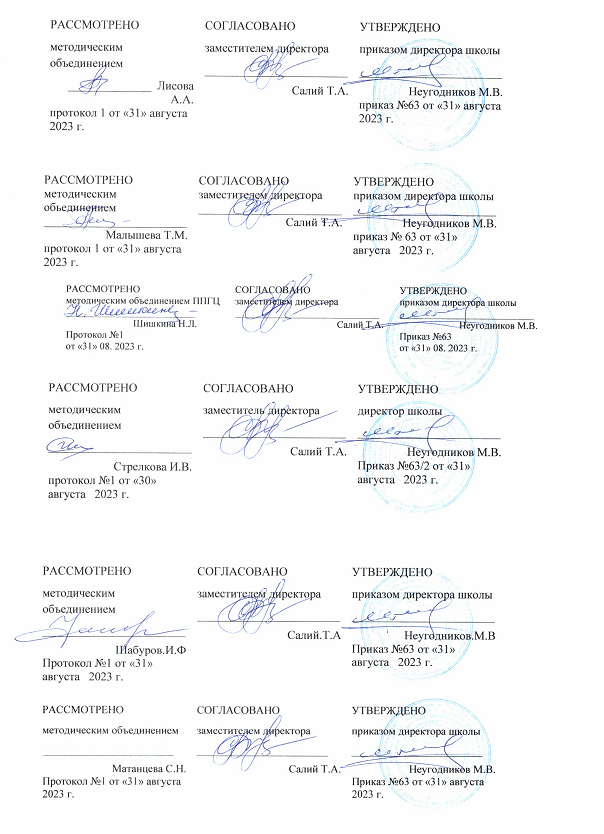 